Risk Notice RegisterRisk Notice Register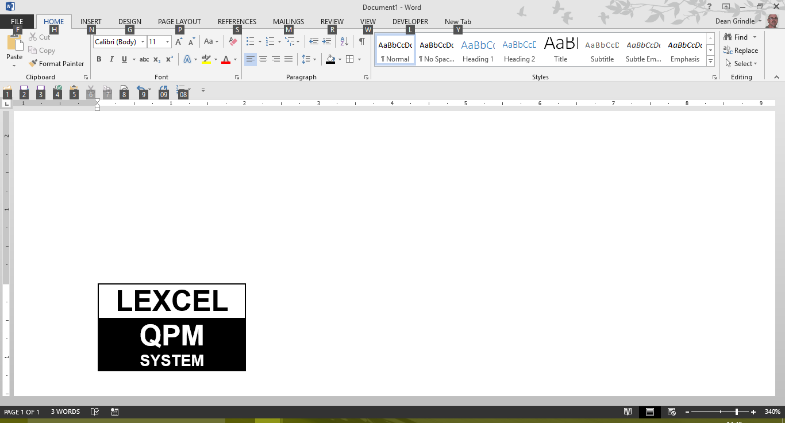 Guide to Risk CategoriesSCOPE - Novel/unusual area of law/outside competence 		VALUE - Unusually high value of case 			CLAIM - Elevated likelihood of complaint/claim 	COMPLEX - Unusual complexity to case 				CLIENT - Difficult/litigious/unreasonable client 		JURISDICTION -  Jurisdiction issues PROFILE - High profile client/case 				OTHER - Risks not encompassed by any of aboveGuide to Risk CategoriesSCOPE - Novel/unusual area of law/outside competence 		VALUE - Unusually high value of case 			CLAIM - Elevated likelihood of complaint/claim 	COMPLEX - Unusual complexity to case 				CLIENT - Difficult/litigious/unreasonable client 		JURISDICTION -  Jurisdiction issues PROFILE - High profile client/case 				OTHER - Risks not encompassed by any of aboveGuide to Risk CategoriesSCOPE - Novel/unusual area of law/outside competence 		VALUE - Unusually high value of case 			CLAIM - Elevated likelihood of complaint/claim 	COMPLEX - Unusual complexity to case 				CLIENT - Difficult/litigious/unreasonable client 		JURISDICTION -  Jurisdiction issues PROFILE - High profile client/case 				OTHER - Risks not encompassed by any of aboveClientFile NoFee earnerWork areaRisk Category (see guidance above)DateraisedDateclosed